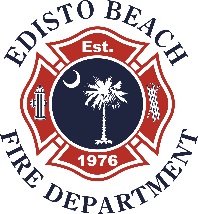 VOLUNTEERSEBVFD Business MeetingFebruary 26, 20166:30 PMWelcome and introduction of guestsApproval of January meeting minutesFinancial ReportUnfinished BusinessNew BusinessAnnual Fundraiser and May 28 Fish Fry Planning2016 Committee AppointmentsMember ParticipationMonthly meeting mealsChief’s ReportNext month’s meeting date and cooks (March 24, 2016)Adjournment